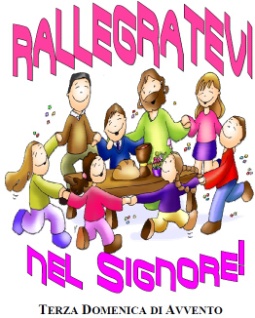 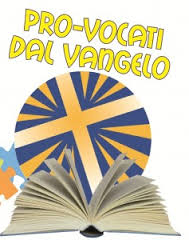 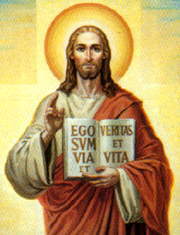 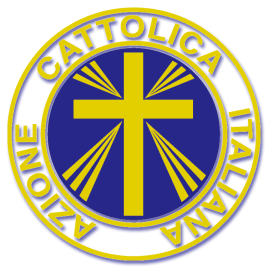 Penso che il sottotitolo da dare a questa domenica che sintetizza tutta la spiritualità dell’Azione Cattolica sia: COMUICARE LA GIOIA DELL’INCONTRO CON IL SIGNORE NOSTRO GESÙ CRISTO! La gioia di stare con Lui, di seguirlo e di compiere la Sua volontà! Nel nostro tempo segnato dal male e dalla violenza, dall’idolo del possesso e dall’individualismo, c’è bisogno di comunicare la gioia dell’Incontro con Gesù. 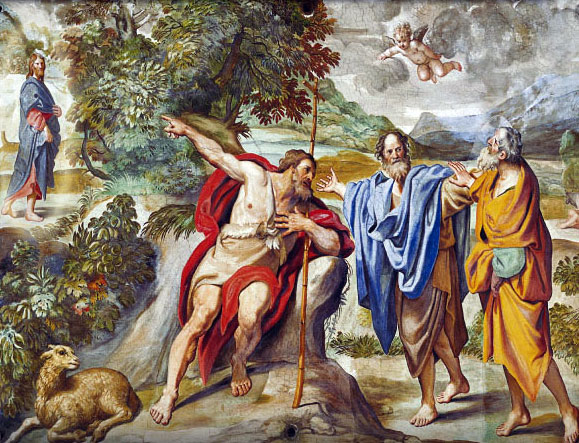 Gioia, fiducia e bontà sono queste le parole della nostra fede che rivelano il volto di Dio e la Sua prossimità verso di noi. La felicità per quest’esperienza diventa per noi l’appello a farci missionari della gioia: siamo mandati – come Isaia e come lo stesso Gesù – a portare la gioia e la consolazione a dire ai poveri (chi riconosce di non avere nessun altro rifugio e protezione nella vita se non la benevolenza di Dio) che il Signore ha riservato i suoi doni di grazia per noi e che le Sue promesse in Gesù si sono realizzate. Sì, l’invito alla gioia è invito a Sperare contro ogni speranza, ad accogliere nella nostra vita la Vita di Dio; è questa la fonte della gioia e della vera pacificazione.Spesso le nostre sofferenze e le nostre pene non ci permettono di intravedere possibilità di serenità; sembra che abbiamo perso la voglia della festa e non riusciamo a immaginarci una vita serena. Fratelli, rialziamo il capo è tempo di comprendere che è possibile un mondo diverso ma solo se ritorniamo alla signoria di Dio nella nostra vita; la gioia è Lui e noi possiamo attraversare le sofferenze senza perdere la gioia solo se rimaniamo uniti a Lui. Preghiamo ringraziando Dio, preghiamo cercando di ascoltare la Sua voce che per noi è gioia.Buona Domenica, vi benedico. Don Ferdy